CroatiaCroatiaCroatiaCroatiaNovember 2030November 2030November 2030November 2030SundayMondayTuesdayWednesdayThursdayFridaySaturday12All Saints’ Day34567891011121314151617181920212223Remembrance Day24252627282930NOTES: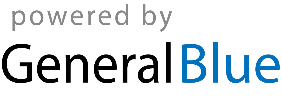 